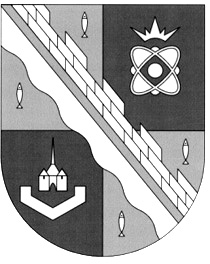                            администрация МУНИЦИПАЛЬНОГО ОБРАЗОВАНИЯ                                             СОСНОВОБОРСКИЙ ГОРОДСКОЙ ОКРУГ  ЛЕНИНГРАДСКОЙ ОБЛАСТИ                             постановление                                                      от 14/06/2024 № 1417О внесении изменений в муниципальную программу «Современное образование Сосновоборского городского округа»В соответствии с Федеральным законом от 06.10.2003 № 131-ФЗ «Об общих принципах организации местного самоуправления в Российской Федерации», постановлением администрации  Сосновоборского городского округа от 20.02.2023 № 453 «О порядке разработки, реализации и оценки эффективности муниципальных программ Сосновоборского городского округа» (с изменениями и дополнениями) и на основании решения совета депутатов от 24.04.2024 № 42 «О внесении изменений в решение совета депутатов от 13.12.2023 № 166 «О бюджете Сосновоборского городского округа на 2024 год и на плановый период 2025 и 2026 годов», вносятся следующие  изменения в Муниципальную программу «Современное образование Сосновоборского городского округа», администрация Сосновоборского городского округа п о с т а н о в л я е т:1. Утвердить прилагаемые изменения, которые вносятся в муниципальную программу «Современное образование Сосновоборского городского округа», утвержденную постановлением администрации Сосновоборского городского округа от 19.12.2019 № 4444.2. Отделу по связям с общественностью (пресс – центр) комитета по общественной безопасности и информации разместить настоящее постановление на официальном сайте Сосновоборского городского округа.3. Общему отделу администрации обнародовать настоящее постановление на электронном сайте газеты «Маяк».4. Настоящее постановление вступает в силу со дня официального обнародования.5. Контроль за исполнением настоящего постановления возложить на заместителя главы администрации по социальным вопросам Горшкову Т.В.Глава Сосновоборского городского округа                                                             М.В. Воронковисп.: Ермакова И.А.Тел.: (81369)2-99-72 БОУТВЕРЖДЕНЫпостановлением администрации Сосновоборского городского округаот 14/06/2024 № 1417(Приложение)Изменения,которые вносятся в муниципальную программу «Современное образование Сосновоборского городского округа», утвержденную постановлением администрации Сосновоборского городского округа от 19.12.2019 № 44441. В Паспорте программы «Современное образование Сосновоборского городского округа» Раздел «Финансовое обеспечение муниципальной программы, в том числе по годам реализации» изложить в следующей редакции:».2. Таблицу 3.2. Приложения 3 к муниципальной программе «ПЛАН реализации муниципальной программы Сосновоборского городского округа «Современное образование Сосновоборского городского округа» изложить в следующей редакции:«Приложение 3к муниципальной программеТаблица 3.2.ПЛАНреализации муниципальной программы Сосновоборского городского округа
«Современное образование Сосновоборского городского округа»на 2023-2030 годы».3. Приложение 6 к муниципальной программе «Детальный план реализации муниципальной программы Сосновоборского городского округа «Современное образование Сосновоборского городского округа» изложить в следующей редакции:«Приложение 6к муниципальной программеФинансовое обеспечение муниципальной программы, в том числе по годам реализации:Общий объем ресурсного обеспечения реализации муниципальной программы составляет  14 868 221,20039 тыс. руб., в том числе:Наименование муниципальной программы, структурного элемента муниципальной программыОтветственный исполнитель, соисполнитель, участникГоды реализацииОценка расходов (тыс. руб. в ценах соответствующих лет)Оценка расходов (тыс. руб. в ценах соответствующих лет)Оценка расходов (тыс. руб. в ценах соответствующих лет)Оценка расходов (тыс. руб. в ценах соответствующих лет)Оценка расходов (тыс. руб. в ценах соответствующих лет)Наименование муниципальной программы, структурного элемента муниципальной программыОтветственный исполнитель, соисполнитель, участникГоды реализацииВсегоФедеральный бюджетОбластной бюджет Ленинградской областиместные бюджетыПрочие источники 12345678Муниципальная программаСосновоборского городского округа «Современное образование Сосновоборского городского округа» Комитет образования Сосновоборского городского округа20231 752 140,4281442 814,353601 171 415,85743537 910,217110,00000Муниципальная программаСосновоборского городского округа «Современное образование Сосновоборского городского округа» Комитет образования Сосновоборского городского округа20241 776 517,9363343 653,804791 185 049,32845547 814,803090,00000Муниципальная программаСосновоборского городского округа «Современное образование Сосновоборского городского округа» Комитет образования Сосновоборского городского округа20251 759 812,7406344 191,614791 184 496,63895531 124,486890,00000Муниципальная программаСосновоборского городского округа «Современное образование Сосновоборского городского округа» Комитет образования Сосновоборского городского округа20261 759 754,9769841 340,999881 181 896,82043536 517,156670,00000Муниципальная программаСосновоборского городского округа «Современное образование Сосновоборского городского округа» Комитет образования Сосновоборского городского округа2027601 950,000000,000000,00000601 950,000000,00000Муниципальная программаСосновоборского городского округа «Современное образование Сосновоборского городского округа» Комитет образования Сосновоборского городского округа2028601 950,000000,000000,00000601 950,000000,00000Муниципальная программаСосновоборского городского округа «Современное образование Сосновоборского городского округа» Комитет образования Сосновоборского городского округа2029601 950,000000,000000,00000601 950,000000,00000Муниципальная программаСосновоборского городского округа «Современное образование Сосновоборского городского округа» Комитет образования Сосновоборского городского округа2030601 950,000000,000000,00000601 950,000000,00000Итого9 456 026,08208172 000,773064 722 858,645264 561 166,663760,00000Проектная частьПроектная частьПроектная частьПроектная частьПроектная частьПроектная частьПроектная частьПроектная частьПроектная частьКомитет образования Сосновоборского городского округа202312 212,569523 992,223641 966,317396 254,028490,00000Проектная частьКомитет образования Сосновоборского городского округа20249 888,261942 136,134791 052,127156 700,000000,00000Проектная частьКомитет образования Сосновоборского городского округа202517 290,826042 136,1347912 052,127153 102,564100,00000Проектная частьКомитет образования Сосновоборского городского округа20262 473,463211 657,21988816,243330,000000,00000Проектная частьКомитет образования Сосновоборского городского округа20270,000000,000000,000000,000000,00000Проектная частьКомитет образования Сосновоборского городского округа20280,000000,000000,000000,000000,00000Проектная частьКомитет образования Сосновоборского городского округа20290,000000,000000,000000,000000,00000Проектная частьКомитет образования Сосновоборского городского округа20300,000000,000000,000000,000000,00000Итого41 865,120719 921,7131015 886,8150216 056,592590,00000Региональный проект"Современная школа"Комитет образования Сосновоборского городского округа20230,000000,000000,000000,000000,00000Региональный проект"Современная школа"Комитет образования Сосновоборского городского округа20240,000000,000000,000000,000000,00000Региональный проект"Современная школа"Комитет образования Сосновоборского городского округа20250,000000,000000,000000,000000,00000Региональный проект"Современная школа"Комитет образования Сосновоборского городского округа20260,000000,000000,000000,000000,00000Региональный проект"Современная школа"Комитет образования Сосновоборского городского округа20270,000000,000000,000000,000000,00000Региональный проект"Современная школа"Комитет образования Сосновоборского городского округа20280,000000,000000,000000,000000,00000Региональный проект"Современная школа"Комитет образования Сосновоборского городского округа20290,000000,000000,000000,000000,00000Региональный проект"Современная школа"Комитет образования Сосновоборского городского округа20300,000000,000000,000000,000000,00000Итого0,000000,000000,000000,000000,00000мероприятие регионального проекта: создание детского технопарка «Кванториум» на базе общеобразовательной организацииКомитет образования Сосновоборского городского округа20230,000000,000000,000000,000000,00000мероприятие регионального проекта: создание детского технопарка «Кванториум» на базе общеобразовательной организацииКомитет образования Сосновоборского городского округа20240,000000,000000,000000,000000,00000мероприятие регионального проекта: создание детского технопарка «Кванториум» на базе общеобразовательной организацииКомитет образования Сосновоборского городского округа20250,000000,000000,000000,000000,00000мероприятие регионального проекта: создание детского технопарка «Кванториум» на базе общеобразовательной организацииКомитет образования Сосновоборского городского округа20260,000000,000000,000000,000000,00000мероприятие регионального проекта: создание детского технопарка «Кванториум» на базе общеобразовательной организацииКомитет образования Сосновоборского городского округа20270,000000,000000,000000,000000,00000мероприятие регионального проекта: создание детского технопарка «Кванториум» на базе общеобразовательной организацииКомитет образования Сосновоборского городского округа20280,000000,000000,000000,000000,00000мероприятие регионального проекта: создание детского технопарка «Кванториум» на базе общеобразовательной организацииКомитет образования Сосновоборского городского округа20290,000000,000000,000000,000000,00000мероприятие регионального проекта: создание детского технопарка «Кванториум» на базе общеобразовательной организацииКомитет образования Сосновоборского городского округа20300,000000,000000,000000,000000,00000Итого0,000000,000000,000000,000000,00000Региональный проект"Цифровая образовательная среда"Комитет образования Сосновоборского городского округа20233 538,819521 825,67878899,21225813,928490,00000Региональный проект"Цифровая образовательная среда"Комитет образования Сосновоборского городского округа20240,000000,000000,000000,000000,00000Региональный проект"Цифровая образовательная среда"Комитет образования Сосновоборского городского округа20250,000000,000000,000000,000000,00000Региональный проект"Цифровая образовательная среда"Комитет образования Сосновоборского городского округа20260,000000,000000,000000,000000,00000Региональный проект"Цифровая образовательная среда"Комитет образования Сосновоборского городского округа20270,000000,000000,000000,000000,00000Региональный проект"Цифровая образовательная среда"Комитет образования Сосновоборского городского округа20280,000000,000000,000000,000000,00000Региональный проект"Цифровая образовательная среда"Комитет образования Сосновоборского городского округа20290,000000,000000,000000,000000,00000Региональный проект"Цифровая образовательная среда"Комитет образования Сосновоборского городского округа20300,000000,000000,000000,000000,00000Итого3 538,819521 825,67878899,21225813,928490,00000мероприятие регионального проекта: внедрения цифровой образовательной средыКомитет образования Сосновоборского городского округа20233 538,819521 825,67878899,21225813,928490,00000мероприятие регионального проекта: внедрения цифровой образовательной средыКомитет образования Сосновоборского городского округа20240,000000,000000,000000,000000,00000мероприятие регионального проекта: внедрения цифровой образовательной средыКомитет образования Сосновоборского городского округа20250,000000,000000,000000,000000,00000мероприятие регионального проекта: внедрения цифровой образовательной средыКомитет образования Сосновоборского городского округа20260,000000,000000,000000,000000,00000мероприятие регионального проекта: внедрения цифровой образовательной средыКомитет образования Сосновоборского городского округа20270,000000,000000,000000,000000,00000мероприятие регионального проекта: внедрения цифровой образовательной средыКомитет образования Сосновоборского городского округа20280,000000,000000,000000,000000,00000мероприятие регионального проекта: внедрения цифровой образовательной средыКомитет образования Сосновоборского городского округа20290,000000,000000,000000,000000,00000мероприятие регионального проекта: внедрения цифровой образовательной средыКомитет образования Сосновоборского городского округа20300,000000,000000,000000,000000,00000Итого3 538,819521 825,67878899,21225813,928490,00000Региональный проект"Патриотическое воспитание граждан Российской Федерации"Комитет образования Сосновоборского городского округа20233 233,650002 166,544861 067,105140,000000,00000Региональный проект"Патриотическое воспитание граждан Российской Федерации"Комитет образования Сосновоборского городского округа20243 188,261942 136,134791 052,127150,000000,00000Региональный проект"Патриотическое воспитание граждан Российской Федерации"Комитет образования Сосновоборского городского округа20253 188,261942 136,134791 052,127150,000000,00000Региональный проект"Патриотическое воспитание граждан Российской Федерации"Комитет образования Сосновоборского городского округа20262 473,463211 657,21988816,243330,000000,00000Региональный проект"Патриотическое воспитание граждан Российской Федерации"Комитет образования Сосновоборского городского округа20270,000000,000000,000000,000000,00000Региональный проект"Патриотическое воспитание граждан Российской Федерации"Комитет образования Сосновоборского городского округа20280,000000,000000,000000,000000,00000Региональный проект"Патриотическое воспитание граждан Российской Федерации"Комитет образования Сосновоборского городского округа20290,000000,000000,000000,000000,00000Региональный проект"Патриотическое воспитание граждан Российской Федерации"Комитет образования Сосновоборского городского округа20300,000000,000000,000000,000000,00000Итого12 083,637098 096,034323 987,602770,000000,00000мероприятие регионального проекта: обеспечение деятельности советников директора по воспитанию и взаимодействию с детскими общественными объединениями в общеобразовательных организацияхКомитет образования Сосновоборского городского округа20233 233,650002 166,544861 067,105140,000000,00000мероприятие регионального проекта: обеспечение деятельности советников директора по воспитанию и взаимодействию с детскими общественными объединениями в общеобразовательных организацияхКомитет образования Сосновоборского городского округа20243 188,261942 136,134791 052,127150,000000,00000мероприятие регионального проекта: обеспечение деятельности советников директора по воспитанию и взаимодействию с детскими общественными объединениями в общеобразовательных организацияхКомитет образования Сосновоборского городского округа20253 188,261942 136,134791 052,127150,000000,00000мероприятие регионального проекта: обеспечение деятельности советников директора по воспитанию и взаимодействию с детскими общественными объединениями в общеобразовательных организацияхКомитет образования Сосновоборского городского округа20262 473,463211 657,21988816,243330,000000,00000мероприятие регионального проекта: обеспечение деятельности советников директора по воспитанию и взаимодействию с детскими общественными объединениями в общеобразовательных организацияхКомитет образования Сосновоборского городского округа20270,000000,000000,000000,000000,00000мероприятие регионального проекта: обеспечение деятельности советников директора по воспитанию и взаимодействию с детскими общественными объединениями в общеобразовательных организацияхКомитет образования Сосновоборского городского округа20280,000000,000000,000000,000000,00000мероприятие регионального проекта: обеспечение деятельности советников директора по воспитанию и взаимодействию с детскими общественными объединениями в общеобразовательных организацияхКомитет образования Сосновоборского городского округа20290,000000,000000,000000,000000,00000мероприятие регионального проекта: обеспечение деятельности советников директора по воспитанию и взаимодействию с детскими общественными объединениями в общеобразовательных организацияхКомитет образования Сосновоборского городского округа20300,000000,000000,000000,000000,00000Итого12 083,637098 096,034323 987,602770,000000,00000Региональный проектКомитет образования Сосновоборского городского округа20230,000000,000000,000000,000000,00000Региональный проектКомитет образования Сосновоборского городского округа20240,000000,000000,000000,000000,00000Региональный проектКомитет образования Сосновоборского городского округа202514 102,564100,0000011 000,000003 102,564100,00000Региональный проектКомитет образования Сосновоборского городского округа20260,000000,000000,000000,000000,00000Региональный проектКомитет образования Сосновоборского городского округа20270,000000,000000,000000,000000,00000Региональный проектКомитет образования Сосновоборского городского округа20280,000000,000000,000000,000000,00000Региональный проектКомитет образования Сосновоборского городского округа20290,000000,000000,000000,000000,00000Региональный проектКомитет образования Сосновоборского городского округа20300,000000,000000,000000,000000,00000Итого14 102,564100,0000011 000,000003 102,564100,00000мероприятие регионального проекта: Комитет образования Сосновоборского городского округа20230,000000,000000,000000,000000,00000мероприятие регионального проекта: Комитет образования Сосновоборского городского округа20240,000000,000000,000000,000000,00000мероприятие регионального проекта: Комитет образования Сосновоборского городского округа202514 102,564100,0000011 000,000003 102,564100,00000мероприятие регионального проекта: Комитет образования Сосновоборского городского округа20260,000000,000000,000000,000000,00000мероприятие регионального проекта: Комитет образования Сосновоборского городского округа20270,000000,000000,000000,000000,00000мероприятие регионального проекта: Комитет образования Сосновоборского городского округа20280,000000,000000,000000,000000,00000мероприятие регионального проекта: Комитет образования Сосновоборского городского округа20290,000000,000000,000000,000000,00000мероприятие регионального проекта: Комитет образования Сосновоборского городского округа20300,000000,000000,000000,000000,00000Итого14 102,564100,0000011 000,000003 102,564100,00000Мероприятия, направленные на реализацию целей проектовКомитет образования Сосновоборского городского округа20235 440,100000,000000,000005 440,100000,00000Мероприятия, направленные на реализацию целей проектовКомитет образования Сосновоборского городского округа20246 700,000000,000000,000006 700,000000,00000Мероприятия, направленные на реализацию целей проектовКомитет образования Сосновоборского городского округа20250,000000,000000,000000,000000,00000Мероприятия, направленные на реализацию целей проектовКомитет образования Сосновоборского городского округа20260,000000,000000,000000,000000,00000Мероприятия, направленные на реализацию целей проектовКомитет образования Сосновоборского городского округа20270,000000,000000,000000,000000,00000Мероприятия, направленные на реализацию целей проектовКомитет образования Сосновоборского городского округа20280,000000,000000,000000,000000,00000Мероприятия, направленные на реализацию целей проектовКомитет образования Сосновоборского городского округа20290,000000,000000,000000,000000,00000Мероприятия, направленные на реализацию целей проектовКомитет образования Сосновоборского городского округа20300,000000,000000,000000,000000,00000Итого12 140,100000,000000,0000012 140,100000,00000Реализация проектов по инициативному бюджетированию "Я планирую бюджет"Комитет образования Сосновоборского городского округа20235 440,100000,000000,000005 440,100000,00000Реализация проектов по инициативному бюджетированию "Я планирую бюджет"Комитет образования Сосновоборского городского округа20246 700,000000,000000,000006 700,000000,00000Реализация проектов по инициативному бюджетированию "Я планирую бюджет"Комитет образования Сосновоборского городского округа20250,000000,000000,000000,000000,00000Реализация проектов по инициативному бюджетированию "Я планирую бюджет"Комитет образования Сосновоборского городского округа20260,000000,000000,000000,000000,00000Реализация проектов по инициативному бюджетированию "Я планирую бюджет"Комитет образования Сосновоборского городского округа20270,000000,000000,000000,000000,00000Реализация проектов по инициативному бюджетированию "Я планирую бюджет"Комитет образования Сосновоборского городского округа20280,000000,000000,000000,000000,00000Реализация проектов по инициативному бюджетированию "Я планирую бюджет"Комитет образования Сосновоборского городского округа20290,000000,000000,000000,000000,00000Реализация проектов по инициативному бюджетированию "Я планирую бюджет"Комитет образования Сосновоборского городского округа20300,000000,000000,000000,000000,00000Итого12 140,100000,000000,0000012 140,100000,00000Процессная частьПроцессная частьПроцессная частьПроцессная частьПроцессная частьПроцессная частьПроцессная частьПроцессная частьПроцессная частьКомитет образования Сосновоборского городского округа20231 739 927,8586238 822,129961 169 449,54004531 656,188620,00000Процессная частьКомитет образования Сосновоборского городского округа20241 766 629,6743941 517,670001 183 997,20130541 114,803090,00000Процессная частьКомитет образования Сосновоборского городского округа20251 742 521,9145942 055,480001 172 444,51180528 021,922790,00000Процессная частьКомитет образования Сосновоборского городского округа20261 757 281,5137739 683,780001 181 080,57710536 517,156670,00000Процессная частьКомитет образования Сосновоборского городского округа2027601 950,000000,000000,00000601 950,000000,00000Процессная частьКомитет образования Сосновоборского городского округа2028601 950,000000,000000,00000601 950,000000,00000Процессная частьКомитет образования Сосновоборского городского округа2029601 950,000000,000000,00000601 950,000000,00000Процессная частьКомитет образования Сосновоборского городского округа2030601 950,000000,000000,00000601 950,000000,00000Итого9 414 160,96137162 079,059964 706 971,830244 545 110,071170,00000Комплекс процессных мероприятий Развитие дошкольного образования детей Сосновоборского городского округаКомитет образования Сосновоборского городского округа2023689 318,173050,00000509 447,40000179 870,773050,00000Комплекс процессных мероприятий Развитие дошкольного образования детей Сосновоборского городского округаКомитет образования Сосновоборского городского округа2024742 451,823090,00000547 747,80000194 704,023090,00000Комплекс процессных мероприятий Развитие дошкольного образования детей Сосновоборского городского округаКомитет образования Сосновоборского городского округа2025747 484,412160,00000547 677,80000199 806,612160,00000Комплекс процессных мероприятий Развитие дошкольного образования детей Сосновоборского городского округаКомитет образования Сосновоборского городского округа2026751 446,733370,00000547 677,80000203 768,933370,00000Комплекс процессных мероприятий Развитие дошкольного образования детей Сосновоборского городского округаКомитет образования Сосновоборского городского округа2027205 000,000000,000000,00000205 000,000000,00000Комплекс процессных мероприятий Развитие дошкольного образования детей Сосновоборского городского округаКомитет образования Сосновоборского городского округа2028205 000,000000,000000,00000205 000,000000,00000Комплекс процессных мероприятий Развитие дошкольного образования детей Сосновоборского городского округаКомитет образования Сосновоборского городского округа2029205 000,000000,000000,00000205 000,000000,00000Комплекс процессных мероприятий Развитие дошкольного образования детей Сосновоборского городского округаКомитет образования Сосновоборского городского округа2030205 000,000000,000000,00000205 000,000000,00000Итого3 750 701,141670,000002 152 550,800001 598 150,341670,00000Комплекс процессных мероприятий Развитие начального общего, основного общего и среднего общего образования детей Сосновоборского городского округаКомитет образования Сосновоборского городского округа2023761 222,8017638 822,12996605 924,39004116 476,281760,00000Комплекс процессных мероприятий Развитие начального общего, основного общего и среднего общего образования детей Сосновоборского городского округаКомитет образования Сосновоборского городского округа2024781 850,3428341 517,67000620 372,04000119 960,632830,00000Комплекс процессных мероприятий Развитие начального общего, основного общего и среднего общего образования детей Сосновоборского городского округаКомитет образования Сосновоборского городского округа2025784 378,0760042 055,48000622 429,42000119 893,176000,00000Комплекс процессных мероприятий Развитие начального общего, основного общего и среднего общего образования детей Сосновоборского городского округаКомитет образования Сосновоборского городского округа2026790 612,4760039 683,78000631 035,52000119 893,176000,00000Комплекс процессных мероприятий Развитие начального общего, основного общего и среднего общего образования детей Сосновоборского городского округаКомитет образования Сосновоборского городского округа2027126 400,000000,000000,00000126 400,000000,00000Комплекс процессных мероприятий Развитие начального общего, основного общего и среднего общего образования детей Сосновоборского городского округаКомитет образования Сосновоборского городского округа2028126 400,000000,000000,00000126 400,000000,00000Комплекс процессных мероприятий Развитие начального общего, основного общего и среднего общего образования детей Сосновоборского городского округаКомитет образования Сосновоборского городского округа2029126 400,000000,000000,00000126 400,000000,00000Комплекс процессных мероприятий Развитие начального общего, основного общего и среднего общего образования детей Сосновоборского городского округаКомитет образования Сосновоборского городского округа2030126 400,000000,000000,00000126 400,000000,00000Итого3 623 663,69659162 079,059962 479 761,37004981 823,266590,00000Комплекс процессных мероприятий Развитие дополнительного образования детей Сосновоборского городского округаКомитет образования Сосновоборского городского округа2023146 567,546000,000000,00000146 567,546000,00000Комплекс процессных мероприятий Развитие дополнительного образования детей Сосновоборского городского округаКомитет образования Сосновоборского городского округа2024163 352,391840,000000,00000163 352,391840,00000Комплекс процессных мероприятий Развитие дополнительного образования детей Сосновоборского городского округаКомитет образования Сосновоборского городского округа2025167 016,793000,000000,00000167 016,793000,00000Комплекс процессных мероприятий Развитие дополнительного образования детей Сосновоборского городского округаКомитет образования Сосновоборского городского округа2026170 598,516000,000000,00000170 598,516000,00000Комплекс процессных мероприятий Развитие дополнительного образования детей Сосновоборского городского округаКомитет образования Сосновоборского городского округа2027179 700,000000,000000,00000179 700,000000,00000Комплекс процессных мероприятий Развитие дополнительного образования детей Сосновоборского городского округаКомитет образования Сосновоборского городского округа2028179 700,000000,000000,00000179 700,000000,00000Комплекс процессных мероприятий Развитие дополнительного образования детей Сосновоборского городского округаКомитет образования Сосновоборского городского округа2029179 700,000000,000000,00000179 700,000000,00000Комплекс процессных мероприятий Развитие дополнительного образования детей Сосновоборского городского округаКомитет образования Сосновоборского городского округа2030179 700,000000,000000,00000179 700,000000,00000Итого1 366 335,246840,000000,000001 366 335,246840,00000Комплекс процессных мероприятий Управление ресурсами и качеством системы образования Сосновоборского городского округаКомитет образования Сосновоборского городского округа20238 494,752750,00000369,600008 125,152750,00000Комплекс процессных мероприятий Управление ресурсами и качеством системы образования Сосновоборского городского округаКомитет образования Сосновоборского городского округа20249 180,000000,00000364,800008 815,200000,00000Комплекс процессных мероприятий Управление ресурсами и качеством системы образования Сосновоборского городского округаКомитет образования Сосновоборского городского округа202510 280,000000,00000374,400009 905,600000,00000Комплекс процессных мероприятий Управление ресурсами и качеством системы образования Сосновоборского городского округаКомитет образования Сосновоборского городского округа202610 280,000000,00000379,200009 900,800000,00000Комплекс процессных мероприятий Управление ресурсами и качеством системы образования Сосновоборского городского округаКомитет образования Сосновоборского городского округа202711 850,000000,000000,0000011 850,000000,00000Комплекс процессных мероприятий Управление ресурсами и качеством системы образования Сосновоборского городского округаКомитет образования Сосновоборского городского округа202811 850,000000,000000,0000011 850,000000,00000Комплекс процессных мероприятий Управление ресурсами и качеством системы образования Сосновоборского городского округаКомитет образования Сосновоборского городского округа202911 850,000000,000000,0000011 850,000000,00000Комплекс процессных мероприятий Управление ресурсами и качеством системы образования Сосновоборского городского округаКомитет образования Сосновоборского городского округа203011 850,000000,000000,0000011 850,000000,00000Итого85 634,752750,000001 488,0000084 146,752750,00000Комплекс процессных мероприятий Развитие системы отдыха, оздоровления, занятости детей, подростков и молодежи, в том числе детей, находящихся в трудной жизненной ситуацииКомитет образования Сосновоборского городского округа202312 746,077780,000001 942,6160010 803,461780,00000Комплекс процессных мероприятий Развитие системы отдыха, оздоровления, занятости детей, подростков и молодежи, в том числе детей, находящихся в трудной жизненной ситуацииКомитет образования Сосновоборского городского округа202416 516,489300,000001 912,5613014 603,928000,00000Комплекс процессных мероприятий Развитие системы отдыха, оздоровления, занятости детей, подростков и молодежи, в том числе детей, находящихся в трудной жизненной ситуацииКомитет образования Сосновоборского городского округа20254 462,891800,000001 962,891802 500,000000,00000Комплекс процессных мероприятий Развитие системы отдыха, оздоровления, занятости детей, подростков и молодежи, в том числе детей, находящихся в трудной жизненной ситуацииКомитет образования Сосновоборского городского округа20264 488,057100,000001 988,057102 500,000000,00000Комплекс процессных мероприятий Развитие системы отдыха, оздоровления, занятости детей, подростков и молодежи, в том числе детей, находящихся в трудной жизненной ситуацииКомитет образования Сосновоборского городского округа202717 000,000000,000000,0000017 000,000000,00000Комплекс процессных мероприятий Развитие системы отдыха, оздоровления, занятости детей, подростков и молодежи, в том числе детей, находящихся в трудной жизненной ситуацииКомитет образования Сосновоборского городского округа202817 000,000000,000000,0000017 000,000000,00000Комплекс процессных мероприятий Развитие системы отдыха, оздоровления, занятости детей, подростков и молодежи, в том числе детей, находящихся в трудной жизненной ситуацииКомитет образования Сосновоборского городского округа202917 000,000000,000000,0000017 000,000000,00000Комплекс процессных мероприятий Развитие системы отдыха, оздоровления, занятости детей, подростков и молодежи, в том числе детей, находящихся в трудной жизненной ситуацииКомитет образования Сосновоборского городского округа203017 000,000000,000000,0000017 000,000000,00000Итого106 213,515980,000007 806,1262098 407,389780,00000Комплекс процессных мероприятий Укрепление материально-технической базы, обеспечение содержания зданий и сооружений, обустройство прилегающих территорий муниципальных образовательных организаций Сосновоборского городского округаКомитет образования Сосновоборского городского округа2023121 578,507280,0000051 765,5340069 812,973280,00000Комплекс процессных мероприятий Укрепление материально-технической базы, обеспечение содержания зданий и сооружений, обустройство прилегающих территорий муниципальных образовательных организаций Сосновоборского городского округаКомитет образования Сосновоборского городского округа202453 278,627330,0000013 600,0000039 678,627330,00000Комплекс процессных мероприятий Укрепление материально-технической базы, обеспечение содержания зданий и сооружений, обустройство прилегающих территорий муниципальных образовательных организаций Сосновоборского городского округаКомитет образования Сосновоборского городского округа202528 899,741630,000000,0000028 899,741630,00000Комплекс процессных мероприятий Укрепление материально-технической базы, обеспечение содержания зданий и сооружений, обустройство прилегающих территорий муниципальных образовательных организаций Сосновоборского городского округаКомитет образования Сосновоборского городского округа202629 855,731300,000000,0000029 855,731300,00000Комплекс процессных мероприятий Укрепление материально-технической базы, обеспечение содержания зданий и сооружений, обустройство прилегающих территорий муниципальных образовательных организаций Сосновоборского городского округаКомитет образования Сосновоборского городского округа202762 000,000000,000000,0000062 000,000000,00000Комплекс процессных мероприятий Укрепление материально-технической базы, обеспечение содержания зданий и сооружений, обустройство прилегающих территорий муниципальных образовательных организаций Сосновоборского городского округаКомитет образования Сосновоборского городского округа202862 000,000000,000000,0000062 000,000000,00000Комплекс процессных мероприятий Укрепление материально-технической базы, обеспечение содержания зданий и сооружений, обустройство прилегающих территорий муниципальных образовательных организаций Сосновоборского городского округаКомитет образования Сосновоборского городского округа202962 000,000000,000000,0000062 000,000000,00000Комплекс процессных мероприятий Укрепление материально-технической базы, обеспечение содержания зданий и сооружений, обустройство прилегающих территорий муниципальных образовательных организаций Сосновоборского городского округаКомитет образования Сосновоборского городского округа203062 000,000000,000000,0000062 000,000000,00000Итого481 612,607540,0000065 365,53400416 247,073540,00000Детальный план реализации муниципальной программы Детальный план реализации муниципальной программы Детальный план реализации муниципальной программы Детальный план реализации муниципальной программы Детальный план реализации муниципальной программы Детальный план реализации муниципальной программы Детальный план реализации муниципальной программы Детальный план реализации муниципальной программы Детальный план реализации муниципальной программы Детальный план реализации муниципальной программы «Современное образование Сосновоборского городского округа»
на 2024 год«Современное образование Сосновоборского городского округа»
на 2024 год«Современное образование Сосновоборского городского округа»
на 2024 год«Современное образование Сосновоборского городского округа»
на 2024 год«Современное образование Сосновоборского городского округа»
на 2024 год«Современное образование Сосновоборского городского округа»
на 2024 год«Современное образование Сосновоборского городского округа»
на 2024 год«Современное образование Сосновоборского городского округа»
на 2024 год«Современное образование Сосновоборского городского округа»
на 2024 год«Современное образование Сосновоборского городского округа»
на 2024 год№Наименование и тип структурного элемента муниципальной программыОтветственный за реализацию Ожидаемый результат реализации мероприятия Ожидаемый результат реализации мероприятия План финансирования на 2024 год, тыс. руб.План финансирования на 2024 год, тыс. руб.План финансирования на 2024 год, тыс. руб.План финансирования на 2024 год, тыс. руб.План финансирования на 2024 год, тыс. руб.№Наименование и тип структурного элемента муниципальной программыОтветственный за реализацию единица измеренияколичествоФедеральный бюджетОбластной бюджетМестный бюджетПрочие источникиИТОГО12345678910Всего по муниципальной программе «Современное образование Сосновоборского городского округа»43 653,804791 185 049,32845547 814,803090,000001 776 517,936331Проектная частьПроектная частьПроектная частьПроектная частьПроектная частьПроектная частьПроектная частьПроектная частьПроектная частьИТОГО Проектная частьКомитет образования Сосновоборского городского округа2 136,134791 052,127156 700,000000,000009 888,261941.1Региональный проект 1 "Патриотическое воспитание граждан Российской Федерации" Комитет образования Сосновоборского городского округа2 136,134791 052,127150,000000,000003 188,26194мероприятие регионального проекта 1.1
обеспечение деятельности советников директора по воспитанию и взаимодействию с детскими общественными объединениями в общеобразовательных организацияхКомитет образования Сосновоборского городского округа2 136,134791 052,127150,000000,000003 188,26194Мероприятия, направленные на достижение цели регионального проекта1Комитет образования Сосновоборского городского округа2 136,134791 052,127150,000000,000003 188,26194Мероприятие 1.1
обеспечение деятельности 0,5 ставки советника директора по воспитанию и взаимодействию с детскими общественными объединениями в 9-ти общеобразовательных организацияхКомитет образования Сосновоборского городского округаОО92 136,134791 052,127150,000000,000003 188,26194 1.2.Региональный проект 2"Современная школа"Комитет образования Сосновоборского городского округа0,000000,000000,000000,000000,00000мероприятие регионального проекта 2.1
создание детского технопарка «Кванториум» на базе общеобразовательной организацииКомитет образования Сосновоборского городского округа0,000000,000000,000000,000000,00000Мероприятия, направленные на достижение цели регионального проекта2Комитет образования Сосновоборского городского округа0,000000,000000,000000,000000,00000Мероприятие 2.1
создание детского технопарка «Кванториум» на базе общеобразовательной организацииКомитет образования Сосновоборского городского округаОО00,000000,000000,000000,000000,000001.3.Приоритетный проект Комитет образования Сосновоборского городского округаРеализация проектов не предусмотренаРеализация проектов не предусмотренаРеализация проектов не предусмотренаРеализация проектов не предусмотренаРеализация проектов не предусмотренаРеализация проектов не предусмотренамероприятие приоритетного проекта Комитет образования Сосновоборского городского округа-------1.4.Отраслевой проектКомитет образования Сосновоборского городского округаРеализация проектов не предусмотренаРеализация проектов не предусмотренаРеализация проектов не предусмотренаРеализация проектов не предусмотренаРеализация проектов не предусмотренаРеализация проектов не предусмотренамероприятие отраслевого проекта Комитет образования Сосновоборского городского округа---1.5.Муниципальные проектыКомитет образования Сосновоборского городского округа0,000000,000006 700,000000,000006 700,00000Реализация проектов по инициативному бюджетированию "Я планирую бюджет"Комитет образования Сосновоборского городского округа0,000000,000006 700,000000,000006 700,00000Мероприятие 5.1Защитная экипировка и спортивный инвентарь для хоккейной секцииОО10,000000,00000 700,000000,00000 700,00000Мероприятие 5.2Всесезонный павильон проката на «Коробке»ОО10,000000,000003 000,000000,000003 000,00000Мероприятие 5.3Специализированное покрытие "Коробки"ОО10,000000,000003 000,000000,000003 000,000002Процессная частьПроцессная частьПроцессная частьПроцессная частьПроцессная частьПроцессная частьПроцессная частьПроцессная частьПроцессная частьИТОГО Процессная частьКомитет образования Сосновоборского городского округа41 517,670001 183 997,20130541 114,803090,001 766 629,674392.1.Комплекс процессных мероприятий 1
Развитие дошкольного образования детей Сосновоборского городского округаКомитет образования Сосновоборского городского округаX0,00000547 747,80000194 704,023090,00000742 451,82309Мероприятие 1.1
реализация основных общеобразовательных программ дошкольного образования дошкольными образовательными организациями; 
присмотр и уход муниципальные бюджетные дошкольные образовательные организации Сосновоборского городского округа,
АНОО «Сосновоборская частная школа»МБДОУ
АНОО15
10,00000541 093,80000188 171,789090,00000729 265,58909Мероприятие 1.2
Предоставление мер социальной поддержки родителям (законным представителям): снижение или освобождение от родительской платы за присмотр и уход за детьми в муниципальном дошкольном образовательном учреждениимуниципальные бюджетные дошкольные образовательные организации Сосновоборского городского округаМБДОУ150,000000,000004 894,234000,000004 894,23400Мероприятие 1.3
Предоставление мер социальной поддержки родителям (законным представителям): компенсация части родительской платы за присмотр и уход за детьми в образовательных организациях Сосновоборского городского округамуниципальные бюджетные дошкольные образовательные организации Сосновоборского городского округаМБДОУ150,000006 584,000000,000000,000006 584,00000Мероприятие 1.4
содействие развитию дошкольного образования: укрепление материально-технической базы: оснащение дошкольных образовательных учреждений современным оборудованием и детской мебельюмуниципальные бюджетные дошкольные образовательные организации Сосновоборского городского округаМБДОУ30,000000,000001 000,000000,000001 000,00000Мероприятие 1.5
содействие развитию дошкольного образования: укрепление развивающей образовательной среды и повышение творческого потенциала педагогов дошкольных образовательных учреждениймуниципальные бюджетные дошкольные образовательные организации Сосновоборского городского округаМБДОУ150,0000070,00000638,000000,00000708,000002.2Комплекс процессных мероприятий 2Развитие начального общего, основного общего и среднего общего образования детей Сосновоборского городского округаX41 517,67000620 372,04000119 960,632830,00781 850,34283Мероприятие 2.1
реализация основных общеобразовательных программ начального общего образования, основного общего образования и среднего общего образованиямуниципальные общеобразовательные организации, подведомственные Комитету образования Сосновоборского городского округа
АНОО «Сосновоборская частная школа»МБОУ
АНОО9
120 040,60000562 973,2000086 114,930000,00000669 128,73000Мероприятие 2.2
содействие развитию общего образования: создание необходимых условий для выявления, развития и поддержки творческих и интеллектуальных способностей талантливых учащихсямуниципальные общеобразовательные организации, подведомственные Комитету образования Сосновоборского городского округа
АНОО «Сосновоборская частная школа»0,0000075,00000695,000000,00000770,00000Мероприятие 2.3
содействие развитию общего образования: оснащение современным оборудованием и мебелью столовых, медицинских кабинетов, спортивных залов, спортивных площадок муниципальных общеобразовательных организациймуниципальные общеобразовательные организации, подведомственные Комитету образования Сосновоборского городского округа
АНОО «Сосновоборская частная школа»МБОУ20,000000,00000500,000000,00000500,00000Мероприятие 2.4
содействие развитию общего образования: организация работы территориальной психолого-медико-педагогической комиссии (ТПМПК)МБОУДО "ЦРТ"0,000000,000001 000,000000,000001 000,00000Мероприятие 2.5
Организация питания школьниковМАУ «ЦОШ»21 477,0700057 323,8400031 650,702830,00000110 451,612832.3Комплекс процессных мероприятий 3
"Развитие дополнительного образования детей Сосновоборского городского округа"муниципальные бюджетные образовательные учреждения дополнительного образования, подведомственные Комитету образованияX0,000000,00000163 352,391840,00000163 352,39184Мероприятие 3.1
 реализация программ дополнительного образования; организационно-методическое сопровождение и организация участия в конкурсных и открытых мероприятиях различного уровня по профилю работы учреждений дополнительного образованиямуниципальные бюджетные образовательные учреждения дополнительного образования, подведомственные Комитету образования%1000,000000,00000129 862,619040,00000129 862,61904Мероприятие 3.2
внедрение и обеспечение функционирования модели персонифицированного финансирования дополнительного образования детеймуниципальные бюджетные образовательные учреждения дополнительного образования, подведомственные Комитету образования%1000,000000,0000030 381,909960,0000030 381,90996Мероприятие 3.3
содействие развитию дополнительного образования: организация и проведение конкурсных и спортивных мероприятий различного уровня и обновление учебно-материальной базы организаций дополнительного образования детеймуниципальные бюджетные образовательные учреждения дополнительного образования, подведомственные Комитету образования%1000,000000,000003 107,862840,000003 107,862842.4Комплекс процессных мероприятий 4
"Управление ресурсами и качеством системы образования Сосновоборского городского округа"X0,00000364,800008 815,200000,000009 180,00000Мероприятие 4.1Развитие цифровой образовательной средыКомитет образования Сосновоборского городского округа,муниципальные образовательные организации, подведомственные Комитету образования Сосновоборского городского округа%0,000000,00500,000000,00000500,00000Мероприятие 4.2
Развитие системы независимой оценки качества образованияКомитет образования Сосновоборского городского округа%0,000000,00000200,000000,00000200,00000Мероприятие 4.3
Содействие развитию кадрового потенциала: организация и проведение конкурсов профессионального мастерства и мероприятий для педагогической общественности; организация мероприятий по реализации программ дополнительного профессионального образования педагогических работников; обеспечение функционирования ГМК по работе с педагогическими кадрамиКомитет образования Сосновоборского городского округа,
муниципальные образовательные организации, подведомственные Комитету образования Сосновоборского городского округа0,00000364,80000615,2000,00000 980,00000Мероприятие 4.4
Содействие развитию кадрового потенциала: реализация системы мер по привлечению и закреплению квалифицированных кадров в системе образованияКомитет образования Сосновоборского городского округачел.не менее 400,000000,000007 500,000000,000007 500,000002.5Комплекс процессных мероприятий 5
"Развитие системы отдыха, оздоровления, занятости детей, подростков и молодежи, в том числе детей, находящихся в трудной жизненной ситуации"Комитет образования Сосновоборского городского округа,
муниципальные образовательные организации, подведомственные Комитету образования Сосновоборского городского округаX0,000001 912,5613014 603,928000,0000016 516,48930Мероприятие 5.1
организация отдыха, оздоровления, занятости детей, подростков и молодежи, в том числе детей, находящихся в трудной жизненной ситуацииКомитет образования Сосновоборского городского округа,
муниципальные образовательные организации, подведомственные Комитету образования Сосновоборского городского округа%не менее 40%0,000001 912,5613014 603,928000,0000016 516,489302.6Комплекс процессных мероприятий 6
"Укрепление материально-технической базы, обеспечение содержания зданий и сооружений, обустройство прилегающих территорий муниципальных образовательных организаций Сосновоборского городского округа"Комитет образования Сосновоборского городского округа,
муниципальные образовательные организации, подведомственные Комитету образования Сосновоборского городского округаX0,0000013 600,0000039 678,627330,0000053 278,62733Мероприятие 6.1
укрепление материально-технической базы, в т.ч. проведение ремонтных работ в образовательных организациях и мероприятий по поддержке развития общественной инфраструктуры муниципального значенияКомитет образования Сосновоборского городского округа,
муниципальные образовательные организации, подведомственные Комитету образования Сосновоборского городского округаОО260,0000013 600,0000033 917,620990,0000047 517,62099Мероприятие 6.2
обустройство прилегающих территорий муниципальных образовательных организацийКомитет образования Сосновоборского городского округа,
муниципальные образовательные организации, подведомственные Комитету образования Сосновоборского городского округаОО60,000000,000005 761,006340,000005 761,00634